Odpovede na najčastejšie otázky súvisiace s novým koronavírusom 2019-nCoVPrameň pôvodcu nákazy koronavírusu 2019-nCoV?
Ako prameň pôvodcu nákazy sa predpokladajú zvieratá na trhu v čínskom meste Wu-chan. Predpokladá sa, že ľudia sa nakazili kontaktom so živými zvieratami, ktoré sa predávajú aj na spomenutom trhu. Zatiaľ nie je presne isté, z akého zvieraťa môže nákaza pochádzať. Vo všeobecnosti však pôvodcom koronavírusu môžu byť kurčatá, ošípané, hovädzí dobytok, či dokonca mačky alebo psy, ale aj hady a netopiere. Prenos koronavírusu z človeka na človeka bol potvrdený.Aké sú prejavy ochorenia na nový koronavírus?Nový koronavírus spôsobuje akútne respiračné ochorenie – vírusovú pneumóniu. Je geneticky odlišný od koronavírusov SARS-CoV a MERS-CoV. Ide o všeobecné príznaky virózy, respektíve klasických respiračných ochorení, napríklad aj chrípky – teplota nad 38 °C kašeľ, nádcha, bolesť svalov, bolesť kĺbov, sťažené dýchanie. Pri komplexnejšom vyšetrení býva prítomný RTG nález – zápal pľúc. Inkubačný čas pri tomto type koronavírusu sa udáva 2 až 14 dní.Ako sa lieči ochorenie spôsobené novým koronavírusom?Liečba je symptomatická. Overená očkovacia látka proti novému koronavírusu 2019-nCoV zatiaľ neexistuje.
Aká je pravdepodobnosť, že sa novým koronavírusom nakazím?Na Slovensku doteraz nebol zaznamenaný potvrdený prípad ochorenia vyvolaného 2019-nCoV. Vzhľadom na súčasné možnosti cestovania nemôžeme vylúčiť zanesenie nového koronavírusu na naše územie.
V prípade, že ste neboli v krajinách, kde sa nový koronavírus nachádza, respektíve ste neboli v kontakte s osobami, ktoré uvedené krajiny navštívili, ide s veľkou pravdepodobnosťou o klasickú chrípku či prechladnutie, a preto netreba podliehať panike. Samozrejme, aj v prípade klasického respiračného ochorenia vrátane chrípky je dôležité kontaktovať svojho ošetrujúceho lekára, pretože i tieto ochorenia môžu spôsobiť vážne zdravotné komplikácie.
Môže mi v prevencii proti novému koronavírusu pomôcť očkovanie proti chrípke?Očkovanie proti chrípke je vhodné, chráni pred chrípkou počas prebiehajúcej chrípkovej sezóny. Ak by človek ochorel na infekciu vyvolanú koronavírusom, ďalšie ochorenie prebiehajúce súbežne, znamená vysoké riziko komplikácií.
Objednávam si tovar v rozličných oblastiach sveta. Môže sa nákaza preniesť prostredníctvom poštových zásielok?Pri nákupoch na internete je dodacia lehota z ázijských krajín (napr. z Číny) obvykle tri týždne a viac. Nepredpokladá sa, že by vírus prežíval na plochách taký dlhý čas. Riziko šírenia nového koronavírusu z výrobkov alebo obalov je teda v tomto prípade veľmi nízke.K uvedenej téme vydala stanovisko aj Slovenská pošta a ubezpečila, že zásielky z ázijských krajín sú bezpečné. 

Je potrebné preventívne dodržiavať nejaké hygienické návyky?Ide o všeobecné preventívne opatrenia pri všetkých bežných vzdušných nákazách, ktoré významne redukujú riziko ochorenia:Hygiena rúk je základný, najjednoduchší, najefektívnejší a nákladovo najúspornejší postup obmedzujúci kontamináciu a šírenie nákaz.umývajte si ruky často mydlom a vodou, najmenej pod dobru 20 sekúnd. Ak nemáte k dispozícii mydlo a vodu, použite dezinfekčný prostriedok na ruky na báze alkoholuočí, nosa i úst sa nedotýkajte neumytými rukamizakrývajte si nos a ústa pri kašľaní a kýchaní jednorazovou papierovou vreckovkou a následne ju zahoďte do košavyhýbajte sa blízkemu kontaktu s ľuďmi, ktorí javia príznaky nádchy alebo chrípkyak ste chorý, liečte sa domazabráňte nechránenému kontaktu s divými alebo hospodárskymi zvieratami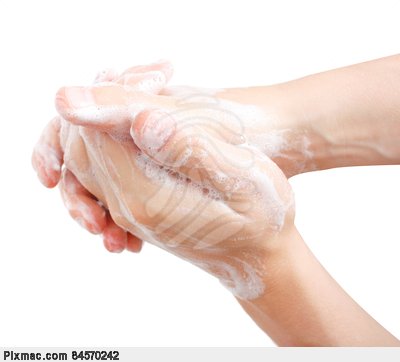 Odporúčania pre cestovateľovkontrolovať' svoj zdravotný stav počas 14 dní od príchodu zo zasiahnutej oblasti (kašeľ, bolest' hrdla, dýchavičnosť, horúčka)v prípade klinických príznakov do 14 dní po návrate je potrebné telefonicky kontaktovať svojho ošetrujúceho lekára a informovať ho o cestovateľskej anamnéze. Ak je nevyhnutné poskytnutie neodkladnej zdravotnej starostlivosti osobe s klinickými príznakmi, je potrebné kontaktovať operačné stredisko záchrannej zdravotnej služby (všeobecný lekár a záchranári postupujú v uvedenej situácii s dôrazom na dodržiavanie potrebných preventívnych opatrení tak, ako sú uvedené v Usmernení hlavného hygienika SR v súvislosti s novým koronavírusom 2019-nCoV).Testuje sa na Slovensku prítomnosť koronavírusu v organizme?Ak všeobecný lekár vysloví podozrenie z ochorenia spôsobeného novým koronavírusom 2019-nCoV (zodpovedne posúdi klinické a epidemiologické kritériá s dôrazom na cestovateľskú anamnézu), pacient bude riešený na príslušnom infektologickom pracovisku, ktoré určí ďalší postup liečby. Laboratórnu diagnostiku zabezpečuje Národné referenčné centrum pre chrípku na Úrade verejného zdravotníctva SR v Bratislave.
Je najväčším rizikom cestovanie?Vzhľadom na súčasnú celosvetovú migráciu ľudí a spôsob prenosu infekcie (kvapôčková infekcia, vzdušná cesta) môže byť každé cestovanie rizikové – napríklad pobyt v letiskovej hale, na palube lietadla a pod. Preto treba zvážiť nevyhnutnosť cestovania.
Pomôže mi nosenie ochranného rúška?V oblasti, kde ešte nový koronavírus nebol zaznamenaný, nosenie ochranného rúška alebo respirátora nie je potrebné. Ak však máte obavy, môžete ho nosiť preventívne, vo vašej blízkosti sa môže vzhľadom na prebiehajúcu chrípkovú sezónu pohybovať osoba s iným respiračným ochorením. V zahraničí, v oblastiach, kde je potvrdených viacero prípadov ochorenia s väčším počtom osôb (letiská, stanice, obchodné centrá, námestia) odporúčame požívať respirátory.
Kde sa môžem bližšie informovať o novom koronavíruse?Naši odborní pracovníci odpovedajú na otázky verejnosti týkajúce sa nového koronavírusu na Call centre s nepretržitou prevádzkou.Telefonické linky prístupné pre verejnosťÚrad verejného zdravotníctva Slovenskej republiky – 0917 222 682RÚVZ so sídlom v Košiciach – 0918 389 841RÚVZ so sídlom v Prešove – 0911 908 823
email:  novykoronavirus@uvzsr.sk